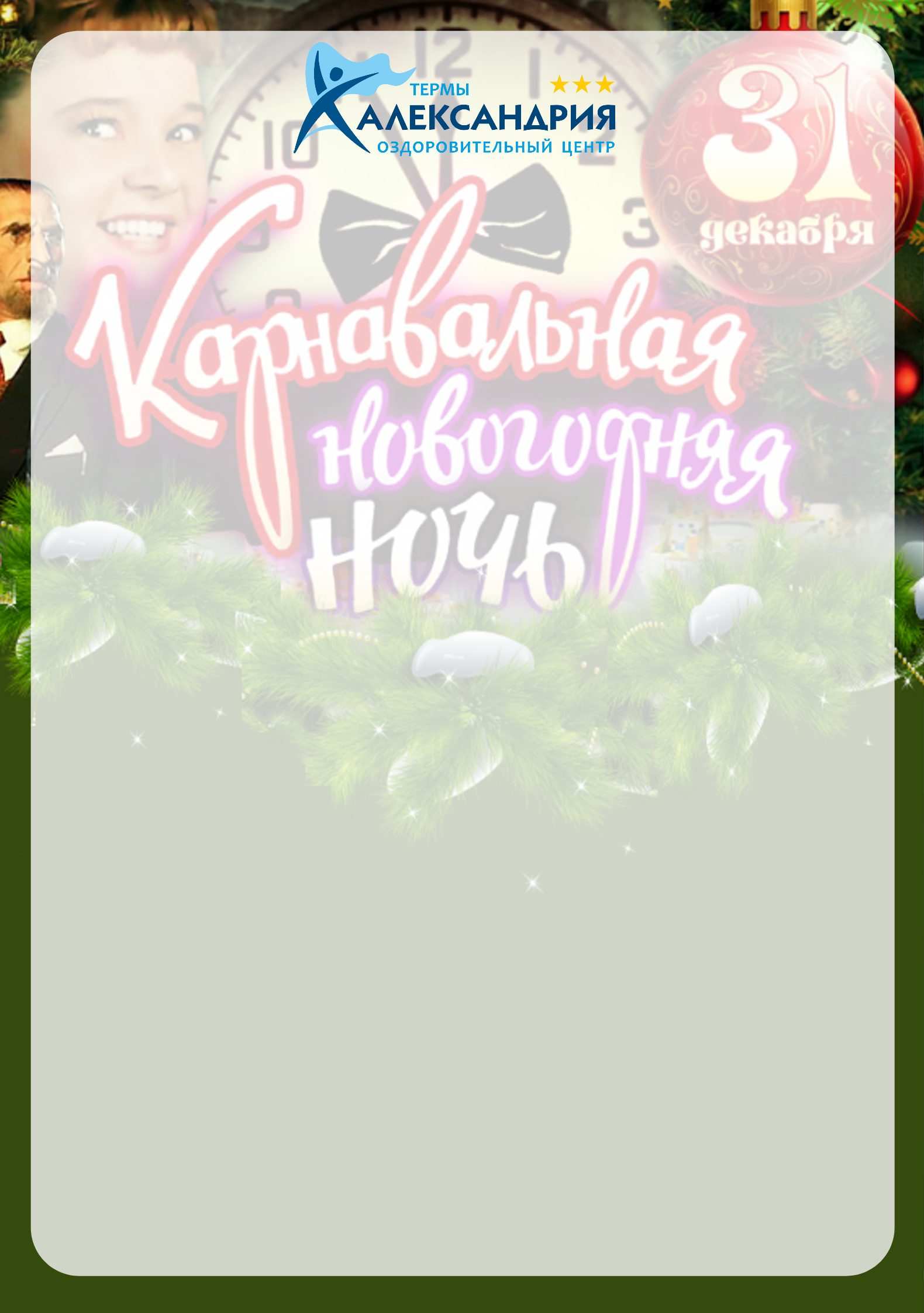                               THERMAL SPA ALEXANDRIYANew Year’s buffet31 December 2019  in 14:00 pm                    Semisweet shampagne (for adult)                   Berry drink Menu of New Year’s Eve31 December 2019 in 22:00 pmSALADS                     Salad «Salade Olivier» (portion for each guest)                                                                                                          160 g                    «Vinaigrette with sprats» (portion for each guest)                                                                                                             200 gCold dishes                    «Russian meat appetizer»                                                                                                                                         280 g                          (roast pork, salt lard, beef tongue, chicken roll with plums, horseradish, greens)                      «My fish»                                                                                                                                                                     200 g                          (salmon s/s, balyk c/s, mackerel, lemon, olives)                    « Pickles »                                                                                                                                                                      310 g                          (pickled honey agarics, gherkins, pickled tomatoes, sauerkraut, greens)                      «Merchant snack»                                                                                                                                                        200 g                           (three types of overseas cheeses, honey, walnut, greens)                      «Mushroom basket»                                                                                                                                                   180 g                           (salt mushrooms, red onion, sour cream)                      «Fruit plate»                                                                                                                                                                  550 g                           (pineapple, tangerines, pear, kiwi, grape)Hot appetizers                       «Chicken julienne»                                                                                                                                                      140 g                          (chicken breast fillet, cream, cheese, greens)                       «Mushrooms julienne»                                                                                                                                                140 g                      (champignons, onion, cream, cheese, greens)                       «Mixed julienne»                                                                                                                                                            140 g                          (champignons, chicken breast fillet, cream, cheese, greens) Hot dishes                       «Boiled pork with potato pancakes and sour cream»                                                                                                290 g                           (baked pork neck, potatoes, sour cream, greens)                       « Orlovski pike perch»                                                                                                                                                 310 g                            (pike perch fillet, champignons, cream, lemon, olives)Pastry and desserts                       «Russian pie»                                                                                                                                                          250 g                            (puff pastry, pork, potatoes, onion, greens)                        «Sovdepovsky tubes with protein cream»                                                                                                           200 gBread basket                         Three types of hot crispy buns with green butter                                                                                             120 gDrinks for four people                       Tarragon/Duchess                                                                                                                                                 1 l                         Mineral water «Alexandriya» carbonated/non-carbonated                                                                               1l                         Cranberry juice                                                                                                                                                       1 l                         Black/green tea                                                                                                                                                       4 pcs«Only in moderation» for four people                        Vodka «Russian»                                                                                                                                                  0,5 l                         Champagne «Soviet »                                                                                                                                           0,7 l                         Wine «Muscat»                                                                                                                                                      0,7 l«Who does not mind»                         Cigarettes  «Prima»                                                                                                                                            1 pack                         Cigarettes «Belomorcanal »                                                                                                                            1 pack